ANEXO PRECIOS REFERENCIALESPRECIO REFERENCIAL PARA EL SERVICIO DE TRANSPORTE  INTERDEPARTAMENTAL (En Bs)PRECIO REFERENCIAL PARA EL SERVICIO DE TRANSPORTE  INTERDEPARTAMENTAL (En Bs)PRECIO REFERENCIAL PARA EL SERVICIO DE TRANSPORTE EN LAS MISMAS PLAZAS(En Bs)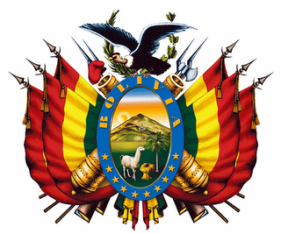 LICITACIÓN PÚBLICA NACIONAL N° 003/2020-1CPRIMERA CONVOCATORIA CÓDIGO BCB: LPN N° 003/2020-1CLICITACIÓN PÚBLICA NACIONAL N° 003/2020-1CPRIMERA CONVOCATORIA CÓDIGO BCB: LPN N° 003/2020-1CLICITACIÓN PÚBLICA NACIONAL N° 003/2020-1CPRIMERA CONVOCATORIA CÓDIGO BCB: LPN N° 003/2020-1CLICITACIÓN PÚBLICA NACIONAL N° 003/2020-1CPRIMERA CONVOCATORIA CÓDIGO BCB: LPN N° 003/2020-1CLICITACIÓN PÚBLICA NACIONAL N° 003/2020-1CPRIMERA CONVOCATORIA CÓDIGO BCB: LPN N° 003/2020-1CLICITACIÓN PÚBLICA NACIONAL N° 003/2020-1CPRIMERA CONVOCATORIA CÓDIGO BCB: LPN N° 003/2020-1CLICITACIÓN PÚBLICA NACIONAL N° 003/2020-1CPRIMERA CONVOCATORIA CÓDIGO BCB: LPN N° 003/2020-1C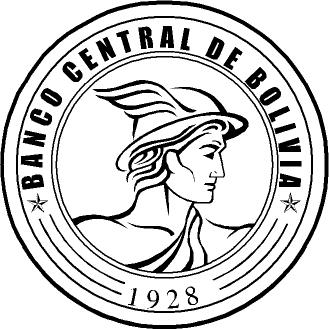 Se convoca públicamente a presentar propuestas para el proceso detallado a continuación, para lo cual los interesados podrán recabar el Documento Base de Contratación (DBC) en el sitio Web del SICOES:Se convoca públicamente a presentar propuestas para el proceso detallado a continuación, para lo cual los interesados podrán recabar el Documento Base de Contratación (DBC) en el sitio Web del SICOES:Se convoca públicamente a presentar propuestas para el proceso detallado a continuación, para lo cual los interesados podrán recabar el Documento Base de Contratación (DBC) en el sitio Web del SICOES:Se convoca públicamente a presentar propuestas para el proceso detallado a continuación, para lo cual los interesados podrán recabar el Documento Base de Contratación (DBC) en el sitio Web del SICOES:Se convoca públicamente a presentar propuestas para el proceso detallado a continuación, para lo cual los interesados podrán recabar el Documento Base de Contratación (DBC) en el sitio Web del SICOES:Se convoca públicamente a presentar propuestas para el proceso detallado a continuación, para lo cual los interesados podrán recabar el Documento Base de Contratación (DBC) en el sitio Web del SICOES:Se convoca públicamente a presentar propuestas para el proceso detallado a continuación, para lo cual los interesados podrán recabar el Documento Base de Contratación (DBC) en el sitio Web del SICOES:Se convoca públicamente a presentar propuestas para el proceso detallado a continuación, para lo cual los interesados podrán recabar el Documento Base de Contratación (DBC) en el sitio Web del SICOES:Se convoca públicamente a presentar propuestas para el proceso detallado a continuación, para lo cual los interesados podrán recabar el Documento Base de Contratación (DBC) en el sitio Web del SICOES:Objeto de la contrataciónObjeto de la contratación:SERVICIO DE TRANSPORTE DE MATERIAL MONETARIOSERVICIO DE TRANSPORTE DE MATERIAL MONETARIOSERVICIO DE TRANSPORTE DE MATERIAL MONETARIOSERVICIO DE TRANSPORTE DE MATERIAL MONETARIOCUCECUCE:20-0951-00-1044283-1-120-0951-00-1044283-1-120-0951-00-1044283-1-120-0951-00-1044283-1-1Tipo de convocatoriaTipo de convocatoria:Convocatoria NacionalConvocatoria NacionalConvocatoria NacionalConvocatoria NacionalForma de adjudicaciónForma de adjudicación:Por el ÍtemPor el ÍtemPor el ÍtemPor el ÍtemMétodo de Selección y Adjudicación Método de Selección y Adjudicación :Precio Evaluado más BajoPrecio Evaluado más BajoPrecio Evaluado más BajoPrecio Evaluado más BajoPrecio ReferencialPrecio Referencial:De acuerdo a anexo adjuntoDe acuerdo a anexo adjuntoDe acuerdo a anexo adjuntoDe acuerdo a anexo adjuntoEncargado de atender consultasEncargado de atender consultas::-Claudia Chura Cruz – Profesional en Compras y Contrataciones (Consultas Administrativas)-Adam Rua Quiroga – Jefe del Dpto. de Análisis y Programación del Material Monetario (Consultas Técnicas).   -Claudia Chura Cruz – Profesional en Compras y Contrataciones (Consultas Administrativas)-Adam Rua Quiroga – Jefe del Dpto. de Análisis y Programación del Material Monetario (Consultas Técnicas).   TeléfonoTeléfono::2409090 – Int. 4727 (Consultas Administrativas)                  Int. 2070 (Consultas Técnicas)2409090 – Int. 4727 (Consultas Administrativas)                  Int. 2070 (Consultas Técnicas)FaxFax::26647902664790Correo Electrónico para consultasCorreo Electrónico para consultas::cchura@bcb.gob.bo – mcuba@bcb.gob.bo (Consultas Administrativas) arua@bcb.gob.bo  (Consultas Técnicas)cchura@bcb.gob.bo – mcuba@bcb.gob.bo (Consultas Administrativas) arua@bcb.gob.bo  (Consultas Técnicas)Presentación de Propuestas Presentación de Propuestas ::Hasta el día viernes 03.07.20 horas 10:00, en Ventanilla Única de Correspondencia ubicada en Planta Baja del Edificio Principal del BCB.Hasta el día viernes 03.07.20 horas 10:00, en Ventanilla Única de Correspondencia ubicada en Planta Baja del Edificio Principal del BCB.Hasta el día viernes 03.07.20 horas 10:00, en Ventanilla Única de Correspondencia ubicada en Planta Baja del Edificio Principal del BCB.Acto de Apertura de Propuestas Acto de Apertura de Propuestas ::El día lunes viernes 03.07.20 10:00 en el piso 7 (Dpto. de Compras y Contrataciones) del Edificio Principal del BCB.El día lunes viernes 03.07.20 10:00 en el piso 7 (Dpto. de Compras y Contrataciones) del Edificio Principal del BCB.El día lunes viernes 03.07.20 10:00 en el piso 7 (Dpto. de Compras y Contrataciones) del Edificio Principal del BCB.NoDETALLE DE TRAMOSPRECIO UNITARIO (REFERENCIAL)  DE LA TARIFA BASE (TB)PRECIO UNITARIO DE LA TARIFA BASE POR KG. (TBPK)(A)(B)1La Paz-  Santa Cruz6.072,0020,212La Paz -  Cochabamba4.933,5018,493La Paz -  Sucre4.933,5016,764La Paz -  Tarija5.570,4316,185La Paz -  Potosí8.050,004,386La Paz -  Oruro5.451,004,387La Paz -  Trinidad6.900,0021,128La Paz -  Cobija6.298,1827,739Santa Cruz- La Paz6.072,0020,2110Cochabamba –La Paz4.933,5018,4911Sucre-La Paz4.933,5016,7612Tarija-La Paz5.570,4316,1813Potosí-La Paz8.050,004,3814Oruro-La Paz5.451,004,3815Trinidad –La Paz6.900,0021,1216Cobija –La Paz6.298,1827,7317Cochabamba-Santa Cruz3.946,8012,8818Cochabamba-Sucre3.453,4511,6019Cochabamba-Oruro4.360,8018,9120Cochabamba - Potosí6.440,0021,7521Cochabamba -Trinidad5.520,0031,2522Cochabamba-Tarija4.857,6014,0423Santa Cruz -Cochabamba3.946,8012,8824Santa Cruz -  Cobija4.427,5031,2525Santa Cruz - Sucre5.883,6514,0426Santa Cruz - Tarija4.857,6014,0427Santa Cruz - Potosí7.728,0021,7528Santa Cruz - Oruro6.440,0021,7529Santa Cruz - Trinidad5.374,3031,25NoTRAMOS DE IDA Y VUELTAPRECIO UNITARIO (REFERENCIAL) DE LA TARIFA BASE (TB)PRECIO UNITARIO DE LA TARIFA BASE POR KG. (TBPK)(A)(B)1Aiquile - La Paz13.267,9121,752Atocha - La Paz11.914,364,383Bermejo - La Paz11.402,6621,754Betanzos - La Paz12.970,004,385Buena Vista - La Paz8.278,3121,756Camargo - La Paz14.365,0821,757Camiri - La Paz6.806,8521,758Caranavi - La Paz11.040,004,389Capinota - La Paz6.806,854,3810Challapata - La Paz8.326,004,3811Chulumani - La Paz6.958,284,3812Comarapa - La Paz13.225,0021,7513Concepcion - La Paz13.087,0026,0014Copacabana - La Paz6.174,124,3815Coroico - La Paz5.362,764,3816Cotagaita - La Paz11.205,604,3817El Alto - La Paz240,124,3818Entre Ríos - La Paz12.134,8021,7519Guayaramerín - La Paz19.758,8421,7520Huanuni - La Paz7.245,004,3821Las Carreras - La Paz402,504,3822Licoma - La Paz10.642,504,3823Llallagua - La Paz10.695,004,3824Oropeza - La Paz7.212,0019,0025Magdalena - La Paz9.385,1521,7526Minero - La Paz9.385,1521,7527Mizque - La Paz9.878,5021,7528Monteagudo - La Paz6.403,2021,7529Montero - La Paz6.403,2020,5130Padilla - La Paz8.958,5021,0031Palos Blancos - La Paz15.300,004,3832Patacamaya - La Paz2.992,144,3833Portachuelo - La Paz7.912,0021,7534Puerto Suárez - La Paz28.383,6362,8035Quijarro - La Paz11.845,004,3836Puna - La Paz11.845,004,3837Ravelo - La Paz8.318,0020,0038Reyes - La Paz19.433,854,3839Riberalta - La Paz29.230,7034,8040Robore - La Paz21.438,7137,5041Rurrenbaque - La Paz16.675,004,3842San Borja - La Paz14.375,0031,2543San Ignacio de Moxos - La Paz10.925,0021,2544San Ignacio de Velasco - La Paz10.925,0021,2545San Julián - La Paz9.969,6121,7546San Matías - La Paz26.982,8141,0547San José de Chiquitos - La Paz17.480,0021,7548Santa Ana de Yacuma - La Paz14.030,0041,0549Santa Rosa - La Paz12.123,004,3850Samaipata - La Paz11.019,0021,7551Sorata - La Paz7.091,624,3852Sudañez - La Paz8.958,5021,7553Tarabuco - La Paz7.475,0018,5054Tupani - La Paz13.903,504,3855Tupiza - La Paz17.825,0021,7556Uncía - La Paz12.535,004,3857Uyuni - La Paz19.665,004,3858Vallegrande - La Paz14.468,1521,7559Viacha - La Paz1.630,004,3860Villa Tunari - La Paz13.014,5521,7561Villamontes - La Paz15.755,0021,7562Villazón - La Paz18.975,0021,7563Warnes - La Paz5.175,0021,7564Yacuiba - La Paz18.692,7141,0565Yamparaez - La Paz7.212,0019,0066Yapacaní - La Paz10.005,0021,75ITEMN°PLAZAPLAZACOSTO UNITARIO POR TRAMOBs.1LA PAZLA PAZ220,002SANTA CRUZSANTA CRUZ220,003COCHABAMBACOCHABAMBA220,004SUCRESUCRE220,005TARIJATARIJA220,006POTOSIPOTOSI220,007ORUROORURO220,008TRINIDADTRINIDAD220,009COBIJACOBIJA220,00